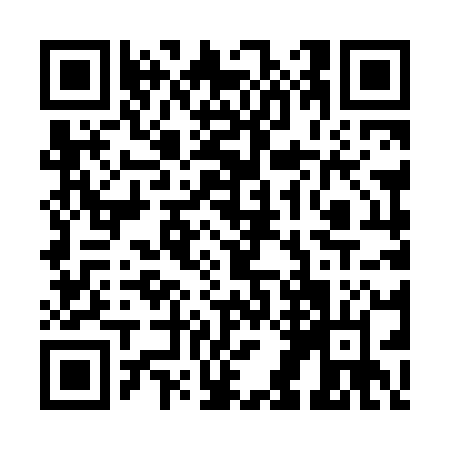 Ramadan times for Coushatta, Louisiana, USAMon 11 Mar 2024 - Wed 10 Apr 2024High Latitude Method: Angle Based RulePrayer Calculation Method: Islamic Society of North AmericaAsar Calculation Method: ShafiPrayer times provided by https://www.salahtimes.comDateDayFajrSuhurSunriseDhuhrAsrIftarMaghribIsha11Mon6:216:217:281:234:467:197:198:2612Tue6:206:207:271:234:467:207:208:2713Wed6:186:187:251:234:477:207:208:2714Thu6:176:177:241:224:477:217:218:2815Fri6:166:167:231:224:477:227:228:2916Sat6:156:157:221:224:477:237:238:3017Sun6:136:137:201:214:487:237:238:3018Mon6:126:127:191:214:487:247:248:3119Tue6:116:117:181:214:487:257:258:3220Wed6:096:097:161:214:487:257:258:3321Thu6:086:087:151:204:487:267:268:3322Fri6:076:077:141:204:497:277:278:3423Sat6:056:057:131:204:497:277:278:3524Sun6:046:047:111:194:497:287:288:3625Mon6:036:037:101:194:497:297:298:3626Tue6:016:017:091:194:497:297:298:3727Wed6:006:007:071:194:497:307:308:3828Thu5:585:587:061:184:497:317:318:3929Fri5:575:577:051:184:497:317:318:3930Sat5:565:567:041:184:507:327:328:4031Sun5:545:547:021:174:507:337:338:411Mon5:535:537:011:174:507:347:348:422Tue5:525:527:001:174:507:347:348:433Wed5:505:506:581:164:507:357:358:434Thu5:495:496:571:164:507:367:368:445Fri5:475:476:561:164:507:367:368:456Sat5:465:466:551:164:507:377:378:467Sun5:455:456:531:154:507:387:388:478Mon5:435:436:521:154:507:387:388:479Tue5:425:426:511:154:507:397:398:4810Wed5:415:416:501:144:507:407:408:49